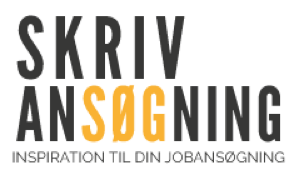 KING ELEVATORERAtt. Olivia Ottesen01-01-2020Teknisk opdateret elektromekaniker med erfaring og godt servicegen kan levere høj driftssikkerhed som elevatorserviceteknikerHos DSB har jeg i de sidste 7 år været en del af det team, som er med til at fejlfinde, vedligeholde, reparere og forbedre et stærkt belastet driftsapparat. Det har givet mig mulighed for at benytte alle mine kompetencer for at finde de bedste løsninger og udføre arbejdet på bedste vis. Jeg føler mig derfor godt uddannet til at udføre serviceteknikopgaver hos King Elevatorers kunder, og jeg håber, at min ansøgning kommer i betragtning.Fremadrettet vil jeg gerne arbejde for en teknologisk førende virksomhed med et stærkt brand og et godt renomme inden for produktudvikling. King Elevator er kendt for at være markedsførende i disse områder, og det vil derfor være spændende at løse serviceopgaver med elevatorer, rulletrapper og rullefortove, hvor den nyeste teknologi bruges.Udover mine faglige kvalifikationer har jeg gode evner til at sætte mig ind i og forstå nye processer og arbejdsgange. Med mine samarbejdsevner og min fleksibilitet vil jeg hurtigt lære at planlægge mine egne arbejdsopgaver. Jeg kan kommunikere med andre på dansk og engelsk og er vant til at benytte tablet i det daglige arbejde. 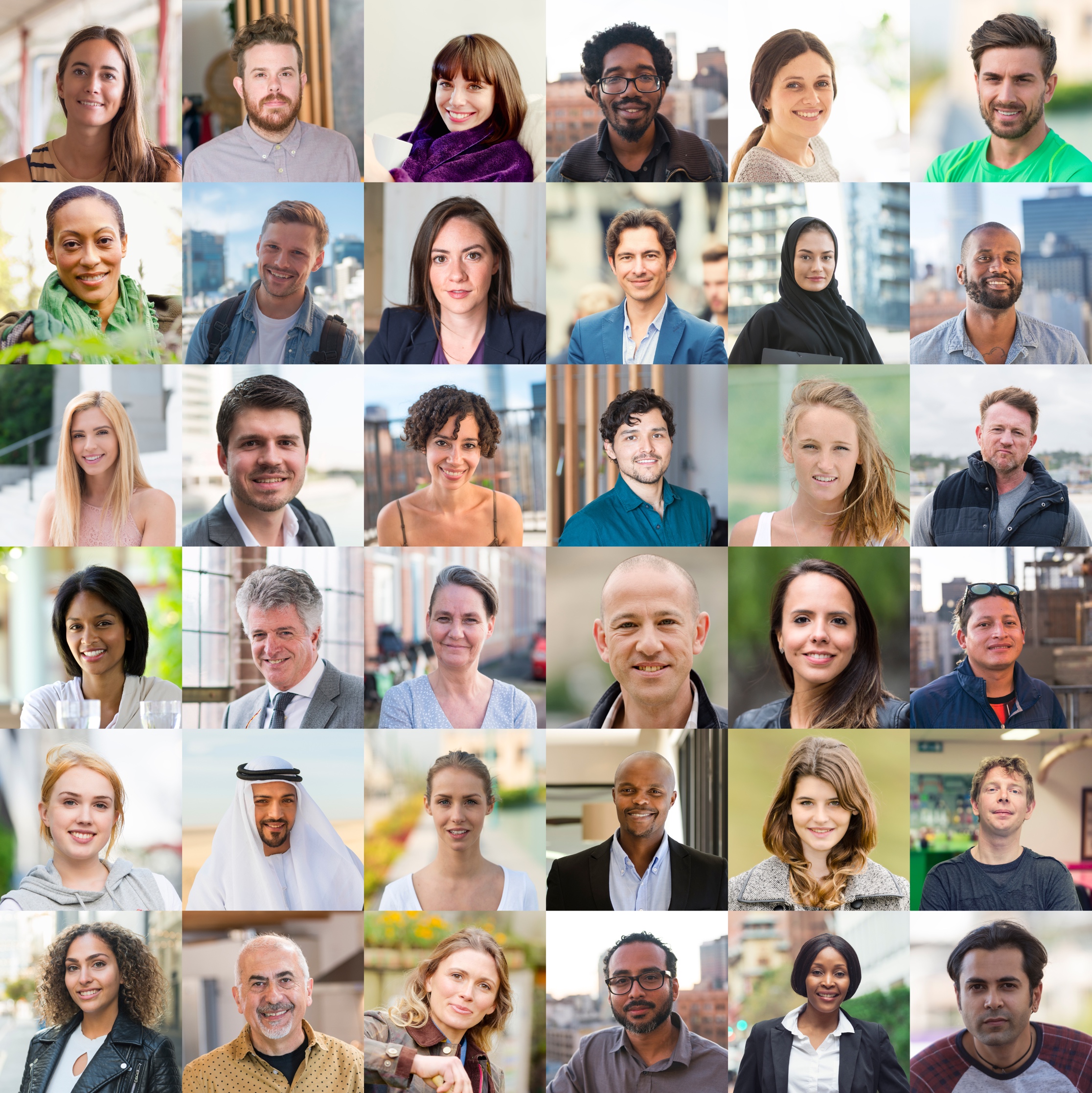 Hvis I vil ansætte en erfaren og initiativrig elektromekaniker, som vil arbejde loyalt og professionelt med alle opgaver og levere driftssikkerhed hos kunderne, så kommer jeg gerne til en samtale, hvor vi kan lære hinanden bedre at kende.Med venlig hilsenPeter TestCV vedhæftet.